Instalacja TeamsOtwórz przeglądarkę internetową (zalecana Mozilla Firefox)W polu wyszukiwarki wpisz frazę „intalacja teams” jak na rys.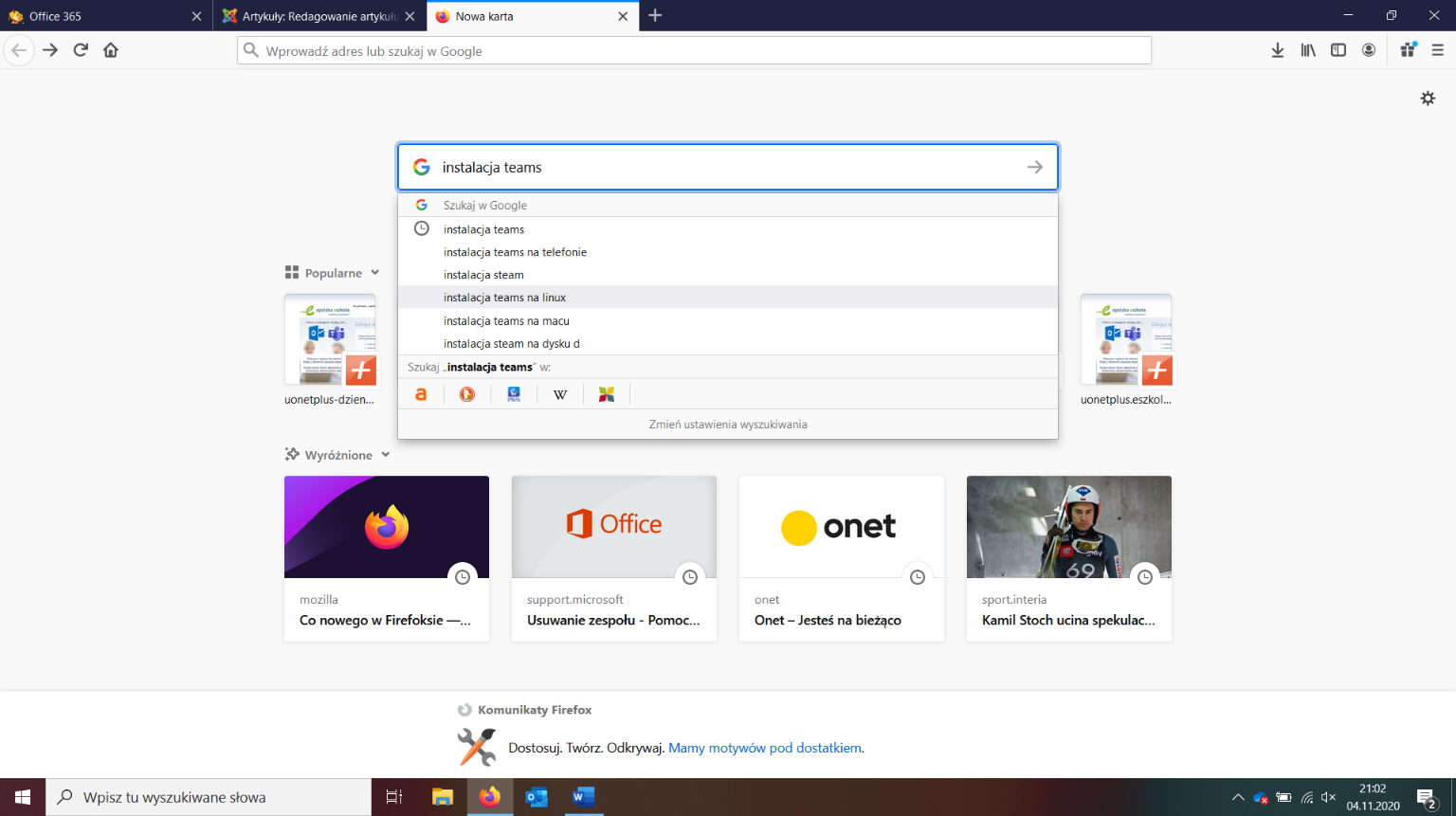 Kliknij w link do strony jak poniżej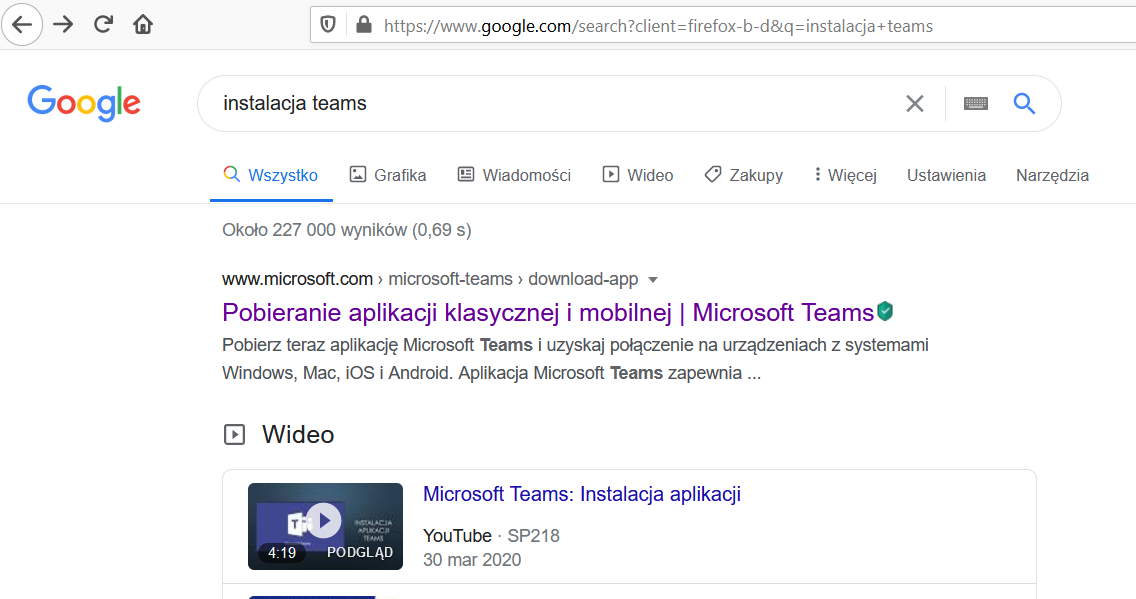 Pojawi się strona pobierania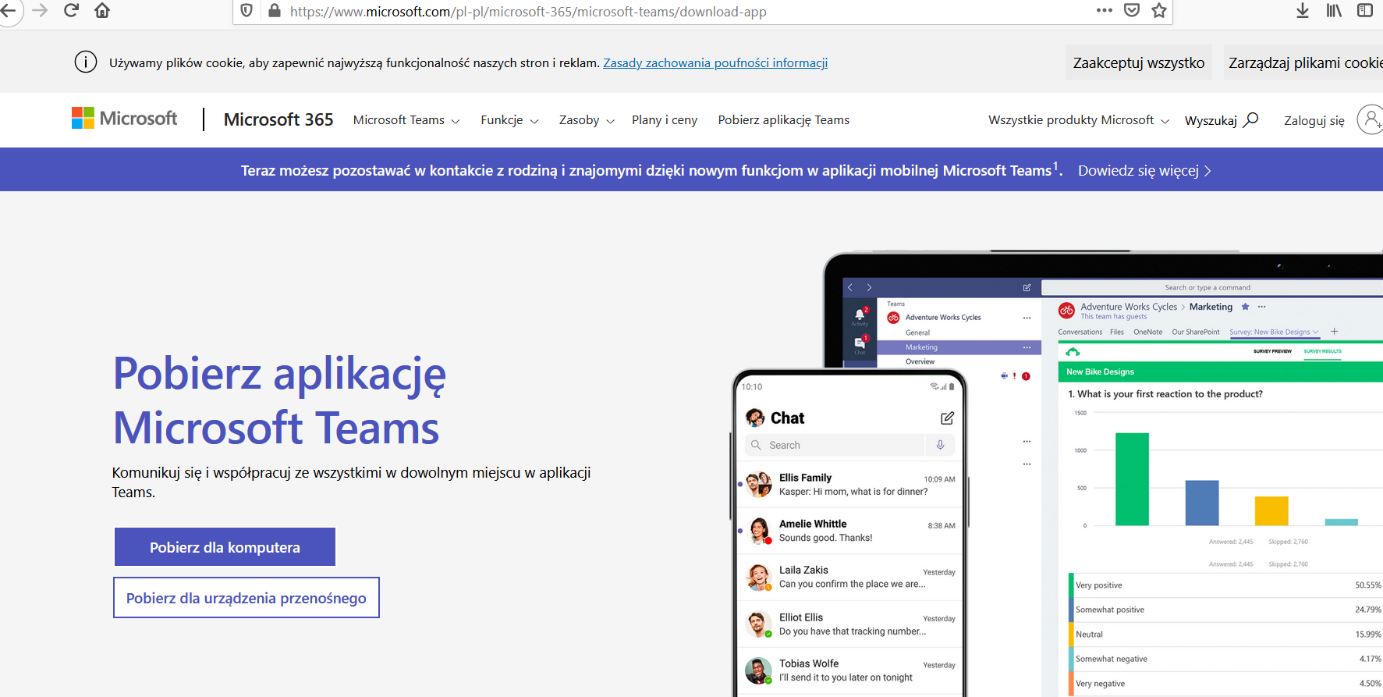 Kliknij – „Pobierz dla komputera”Następnie kliknij Pobierz aplikację Teams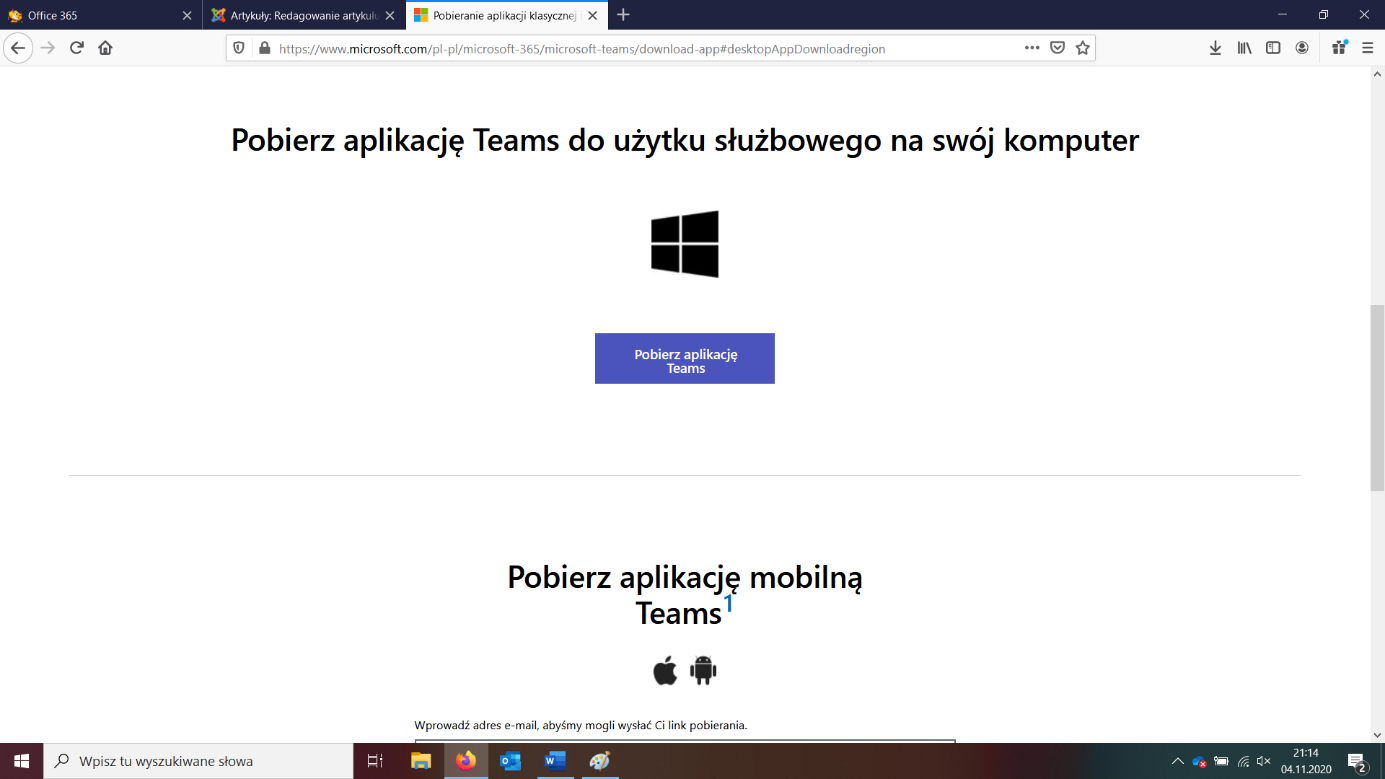 Następnie kliknij „Zapisz plik”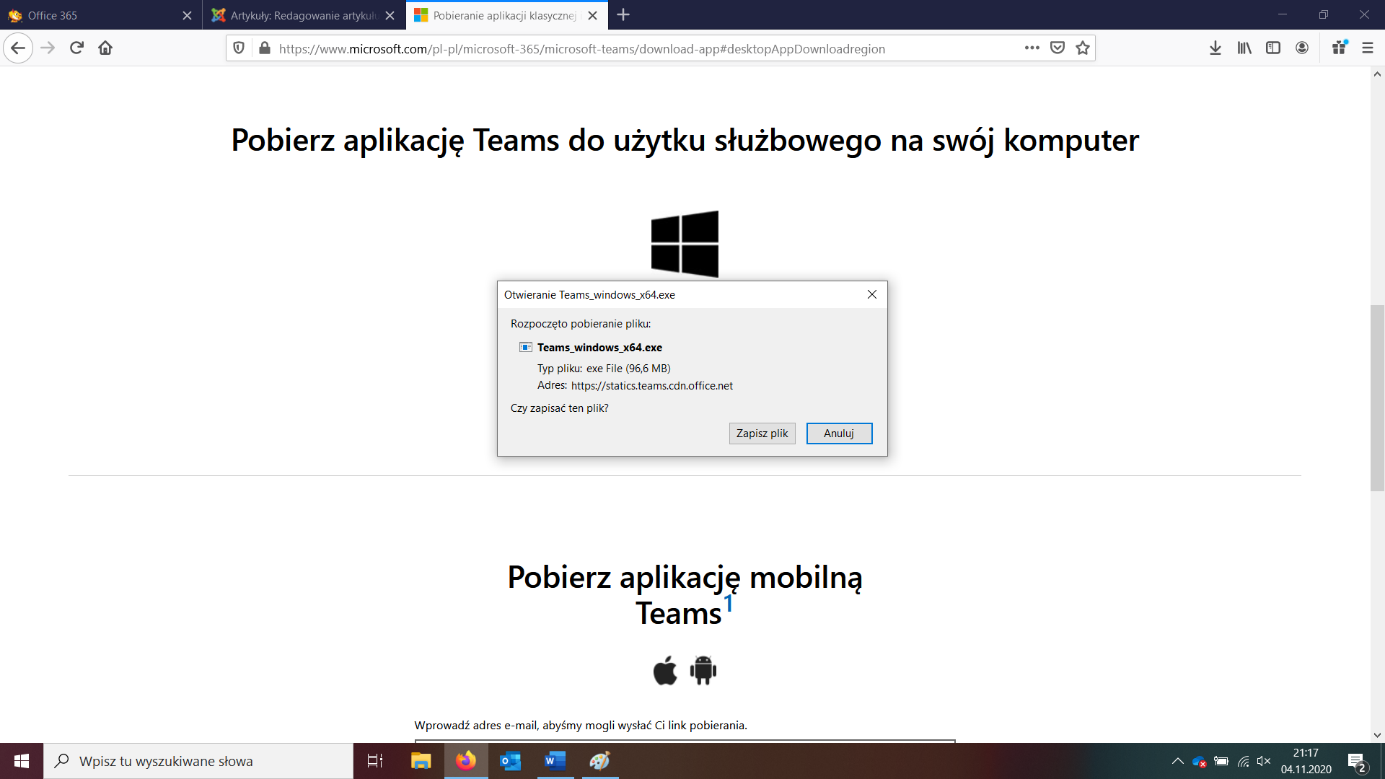 Po pobraniu pliku kliknij w pobrany plik jak na rys. poniżej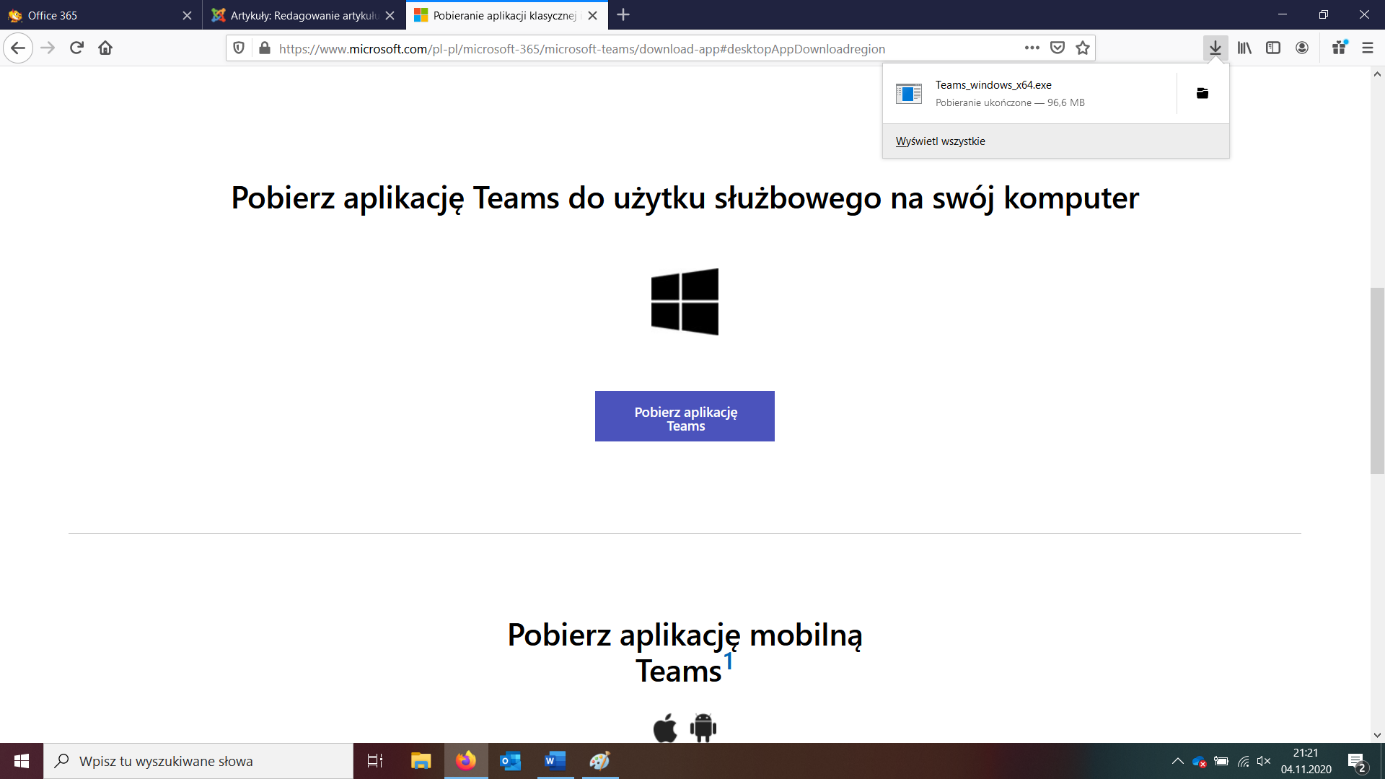 Od tej pory program Teams zainstaluje się automatycznie – ikona programu powinna pojawić się na pulpicie